МДОУ «Детский сад № 104»«СИНИЧКИН ДЕНЬ»Средняя группа № 9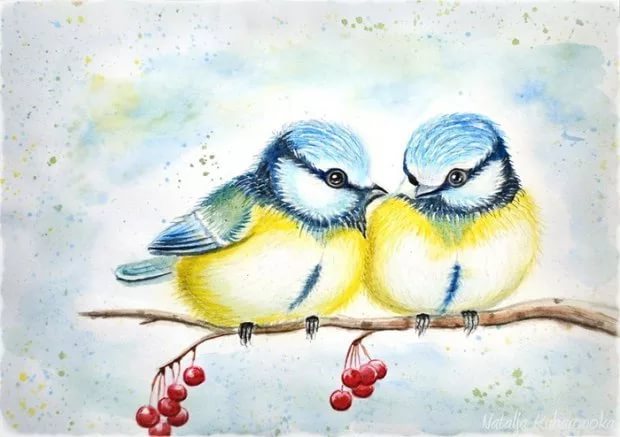 Составил:  ВоспитательРуданова Н.А.Тип проектаОбразовательно-творческий, групповой.Цель: приобщение детей и их родителей к природоохранной операции по организации подкормки зимующих птиц.  Задачи:Образовательные:1.  Расширить  знания  о роли птиц в природе и жизни человека.2.  Сформировать  представления  о причинах гибели птиц в зимний период.  3.  Научить  распознавать  синицу  по характерным признакам.Воспитательные:1.  Воспитывать  у детей заботливое отношение к природе, желание помочь птицам в трудных зимних условиях.2. Формировать  экологически грамотное отношение к подкормке птиц в зимний период.3. Воспитывать самостоятельность,  коммуникативные  навыки  работы   в   группе.Развивающие:1. Развивать умения определять взаимосвязи между подкормкой птиц и их поведением в период гнездования и выкармливания птенцов.2. Формировать  умения  сравнивать,  выявлять   отличительные  признаки.3. Развивать творческие способности детей.4. Развивать познавательную активность, самостоятельность, умение рассуждать, делать умозаключения.5. Расширить и активизировать словарный запас, грамматическую сторону речи по теме.Сроки реализацииКраткосрочный с 14.11.2022г.- 18.11.2022г.Предполагаемый результат:Дети знают и рассказывают о всероссийском празднике «Синичкин день»;Имеют начальное представление о приспособленности птиц к среде обитания. Расширились представления о жизни птиц в природных условиях зимой. Имеют представление о зимующих и перелетных птицах. Рассказывают о помощи человека зимующим птицам. Любят и бережно относятся к природе.Продукт проектной деятельности:Демонстрация художественного творчества детей (рисунки, аппликация, конструирование птичек – синичек);Составление презентации. Развешивание кормушек  на участке.АктуальностьЭкологическое воспитание детей дошкольного возраста предполагает: - формирование осознанно – правильного отношения к природным явлениям и объектам; - ознакомление детей с природой, в основе которого должен лежать экологический подход, т.е. опора на основополагающие идеи и понятия экологии.Экологическое воспитание дошкольников необходимо проводить с учетом возрастных особенностей по двум направлениям: - формирование экологических знаний - экологически правильного отношения к природным объектам. Для того чтобы научить детей правильно относиться к миру природы, необходима практическая деятельность по сохранению природной среды.Успех в реализации данного проекта невозможен без помощи и поддержки со стороны родителей. Необходимо их убедить в значении подобной операции для формирования экологически грамотного поведения детей. Осознание того факта, что маленькие дети спасают чьи-то жизни и помогают природе получить «бесплатных» помощников, спасающих леса, сады и огороды от  вредителей, вселяет гордость в их души. Поддержать собственного ребенка в желании помочь птицам – обязанность каждого родителя.  Только получив опыт практической  личностно-значимой природоохранной деятельности, дети начинают приобретать крупицы экологического сознания. Если подобная  работа будет сопровождать ребёнка от дошкольного образования, пройдёт через школьный возраст и профессиональное образование, мы получим экологически грамотного человека. Наряду с высокими профессиональными компетентностями он будет обладать экологической культурой, которая предполагает не только наличие знаний об экологических проблемах, но и готовности принимать активное практическое  участие в разрешении этих проблем. Средством для достижения такого результата является практическая природоохранная деятельность.ПроблемаУ воспитанников недостаточно знаний о всероссийском празднике «Синичкин день»; беден словарный запас по теме «Зимующие птицы». Дети имеют скудные представления о том, как помочь птицам выжить в зимних условиях.Реализация проекта:Подготовительный этап: включает в себя деятельность педагога – формулировка проблемы, определение цели и задач, подбор материала; деятельность детей – вхождение в проблему.Основной этап: Происходит практическая деятельность по достижению поставленной цели (чтение стихов, оформление информационных альбомов, совместная деятельность детей и взрослых).Занятие № 1Тема: «Зиновий-синичник» русский народный праздник.Цель - дать детям представление о русском народном празднике «Зиновий-синичник» через заклички, поговорки, приметы, игры.Задачи:Формировать у детей представление о жизни и особенностях строения и поведения птички синички  (сильные лапки с острыми коготкам, крепкий клюв, густое и пушистое оперение и т.д.)Закреплять знания детей зимующих птиц. Игра «четвёртый лишний».Воспитывать заботливое отношение к птицам, желание помогать им в трудные минуты.Образовательные области: познание (формирование целостной картины мира), коммуникация, социализация, чтение художественной литературы.Предварительная работа: Разучивание заклички «Синиченька-невеличенька».Чтение стихов про синичек.Рисование гуашью «Кормушка для синички»(Дети сидят полукругом на стульчиках)Ход занятия:Воспитатель: Ребята, сегодня мы собрались, чтобы отметить праздник одной очень маленькой, красивой птички, а какой угадайте из моей загадки.Спинкою - зеленовата, Животиком - желтовата,Чёрненькая шапочкаИ полоска шарфика.Шустро зёрнышки клюётСпать с утра нам не даётГолосистая певичка –Желтопузая … (синичка)- Правильно ребята – это синичка. 12 ноября русский народ отмечает праздник «Зиновий-синичник». С это дня птички синички и все зимующие птицы начинают прилетать поближе к жилью человека.Шустрые синичкиПтички-невелички,Прилетают в городаНа зиму где есть еда.- Синички очень храбрые птички, они залетают на балконы, заглядывают в форточки домов. Синицы самые полезные птицы, основная их польза – истребление вредных насекомых, только одна синичка за сутки съедает столько насекомых, сколь весит сама, особенно любит полакомиться вредными жуками и личинками.- На зиновий-синичник детишки выбегали на улицу и зазывали синичек в гости. Давайте и мы с вами позовём их к нам, дети встают у стульчиков и рассказывают закличку.Синиченька-невеличенькаПрилетай ты к намИз чужих краёвПринеси ты нам.Зиму снежную, зиму тёмнуюСиниченька-сестриченькаСозывай снегирейИ лети к нам скорей!- Ребята, а как вы думаете, откуда прилетают к нам синички? Где они жили летом? - Правильно летом они жили в лесах, парках, садах. Своим появлением в городе они дают сигнал людям, что скоро зима не забудьте утеплить свои дома, чтобы мороз не проник в квартиры, и что пришла пора позаботиться человеку о птицах, подкормить их, ведь птицам стало голодно. Синичек вереницаЛетит сюда кормиться!Насыплем мы для птицыСемян, зерна, крупицы!(Просмотр презентации про синичек)- Русский народ с давних пор уважает и любит труженицу синичку – защитницу деревьев и сложил про неё поговорки: Не велика синичка, да тоже птичка. Мала синичка, да ноготок востёр. - А ещё русский народ примечал: (знакомство с народными приметами).Синица к избе – зима на двор.Синичка в окно постучит – будет известие. Когда синичка начинает с утра пищать – ожидай мороза ночью.Пусть снег вокруг искритсяИ зимний ветер злится.Поёт не уставаяСиница расписная.- Ребята, давайте заведём хороводную игру «Летели две птички». Дети встают парами, идут по кругу и поют:Летели две птички ростом невелички.Как они летели, все люди глядели.Как они садились, все люди дивились.Как они вставали, крепко обнимались.(В так пению играющие машут руками-крыльями. На слова «садились» все приседают. На слово «вставали» - поднимаются, машут крыльями. Затем обнимают друг друга).- Синичек в народе прозвали акробатами, потому что они ловкие и могут забраться в любую щель. У них крепкие ноги, на ногах сильные лапки с острыми коготками, с помощью острых коготков синичка может передвигаться по веточкам деревьев даже вниз головой. Сильный и твёрдый клюв легко достаёт насекомых из трещин коры деревьев и раздалбливает крепкие семена и лесные орехи. Оперение у синичек густое и пушистое, холод им не страшен, замерзают птички от голода.(Составление описательного рассказа о внешнем  виде синицы)- Синица, синицаЧто тебе снится?- Зёрнышки, мошкиДа хлебные крошки.- За то, что синицы такие полезные, люди издавна заботятся о них, оберегают, делают им кормушки и специальные домики-синичники (показ иллюстрации).Занятие №2Тема: «Кормушки для зимующих птиц»Задачи:формировать интерес к явлениям природы;учить детей рассматривать сюжетную картину;учить слушать рассказ воспитателя по картине;упражнять в умении отвечать на вопросы воспитателя, используя в речи  предложения.Словарная работа: Зима, Кормушка.Оборудование: картина "Дети кормят птиц зимой".Ход занятия: Воспитатель: Дети, посмотрите на картину. - Как вы думаете, какое время года изображено на ней? А почему вы так решили? (снег, зимняя одежда). Правильно, молодцы. - Это кто? (девочка). Что она делает? (кормит птиц). Чем кормит? (зернышками). - А мальчик что делает? (кормит белочку орешками). Как называется этот домик для птиц?(кормушка).Слово "кормушка" дети повторяют хором и индивидуально.Воспитатель: Зачем нужна кормушка? (Ответы детей)Воспитатель: Дети, послушайте рассказ по картине: Наступила зима. Выпало много снега. Мальчик с девочкой пошли гулять на улицу. Они слепили снеговика. Девочка и мальчик увидели кормушку, которая висела на дереве. Девочка подошла к кормушке и стала кормить птиц зернышками. А мальчик кормил белочку орешками. Дети были рады, что смогли покормить голодных птиц и белочку.Воспитатель: 
Дети, вам понравился рассказ? 
А что понравилось? 
А вы хотели бы помогать птицам зимой? 
- В прошлом году вы вместе с родителями изготовили кормушки для наших зимующих птиц. И в этом году вы принесли еще кормушки. Мы сегодня, когда на прогулку, то возьмем их с собой, развесим на участке  и насыплем зернышек в ваши кормушки.III этап:Представляется результат выполнения проекта:Оформлены информационные альбомы;Разукрашивание картинок с изображением синичек;Рисование кормушек для синичек;Выставка детских работ «Друзья – синички»